КАЛЕНДАРЬ СОБЫТИЙ И МЕРОПРИЯТИЙ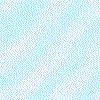 МУНИЦИПАЛЬНОГО РАЙОНА БЕЗЕНЧУКСКИЙНА  ЯНВАРЬ 2015ГОДАМероприятия МБУК « Безенчукский межпоселенческий культурно-досуговый центр» муниципального района Безенчукский Самарской областиМероприятия МБУК « Безенчукская межпоселенческая центральная библиотека» муниципального района Безенчукский Самарской область.Мероприятия МАУК «Безенчукский центр досуга» г/п Безенчукмуниципального района Безенчукский Самарской областиМероприятия МБОУДОД «Детская художественная школа»муниципального района Безенчукский Самарской областиМероприятия МАУК «Осинский центр досуга» г/п Осинкимуниципального района Безенчукский Самарской областиМероприятия МБУ « Дом молодёжных организаций» муниципального района Безенчукский Самарской областиМероприятия МБУ « Комитет по физической культуре и спорту» муниципального района Безенчукский Самарской области№Наименование мероприятияДата, время проведенияМесто проведенияОтветственное должностное лицо(Ф.И.О., должность) МБУК « Безенчукский межпоселенческий культурно-досуговый центр» МБУК « Безенчукский межпоселенческий культурно-досуговый центр» МБУК « Безенчукский межпоселенческий культурно-досуговый центр» МБУК « Безенчукский межпоселенческий культурно-досуговый центр» МБУК « Безенчукский межпоселенческий культурно-досуговый центр»Тематическая программа                                                  «Раз в крещенский вечерок»16.01.2015г.              18-00ч.МБУК «БМКДЦ»Директор МБУК «БМКДЦ»- Морозова Е.В.структурное подразделение Александровский СДКструктурное подразделение Александровский СДКструктурное подразделение Александровский СДКструктурное подразделение Александровский СДКструктурное подразделение Александровский СДКТематическая программа «Рождественские гадания»07.01.2015г.           18-00ч.структурное подразделение Александровский СДКзав.стр. подразделением -Шерстнев А.Г.День студента «И так звалась она Татьяна»14.01.2015г.          16-00чструктурное подразделение Александровский СДКзав.стр. подразделением -Шерстнев А.Г.структурное подразделение Васильевский СДКструктурное подразделение Васильевский СДКструктурное подразделение Васильевский СДКструктурное подразделение Васильевский СДКструктурное подразделение Васильевский СДКДетская игровая программа «Снежный ком»03.01.2015г.    12-00ч.площадь СДККиселёва Н.В.- зав.структурным подразделениемВечер отдыха «Рождественские встречи»06.01.2015г.     12-00ч.территория заказчикаКиселёва Н.В.- зав.структурным подразделениемФольклорная программа «Крещенские вечерки»17.01.2015г.      11-00ч.территория заказчикаКиселёва Н.В.- зав.структурным подразделениемТеатрализованная игровая программа                «Веселые картинки»21.01.2015г      15-00ч.ГБОУ ООШ         с. ВасильевкаКиселёва Н.В.- зав.структурным подразделениемТематическая программа из цикла «Мир без наркотиков»                                                                 «Нам принадлежит мир»23.01.2015г.    12-00ч.ГБОУ ООШ           с. ВасильевкаКиселёва Н.В.- зав.структурным подразделениемструктурное подразделение Екатериновский СДКструктурное подразделение Екатериновский СДКструктурное подразделение Екатериновский СДКструктурное подразделение Екатериновский СДКструктурное подразделение Екатериновский СДКПраздничное мероприятие«Новый год шагает по планете»01.01.2015г.                20-00ч.структурное подразделение Екатериновский СДКзав. ДДТ с. Екатериновка Комкова О.Ю.Выставка детского прикладного творчества  «Рождественский подарок»с 08.01.2015г. по 19.01.2015г.структурное подразделение Екатериновский СДКзав. стр. подразделения Романова  А.Б.зав. ДДТ с. Екатериновка Комкова О.Ю.Рождественский концерт жители села, прихожане церкви «Светоч миру»08.01.2015г. 12-00ч.структурное подразделение Екатериновский СДКзав. стр. подразделения Романова  А.Б.зав. ДДТ с. Екатериновка Комкова О.Ю.Игровые обрядовые  действия                    «Екатериновские колядки»13.01.2015г.                18-00ч.структурное подразделение Екатериновский СДКзав. стр. подразделения Романова  А.Б.зав. ДДТ с. Екатериновка Комкова О.Ю.Вечер отдыха для тех, кому за…                  «Соберутся друзья»17.01.2015г.               18-00ч.структурное подразделение Екатериновский СДКзав. стр. подразделения Романова  А.Б.зав. ДДТ с. Екатериновка Комкова О.Ю.Развлекательная программа для молодежи            «День Российского студента»25.01.2015г.              15-00ч.структурное подразделение Екатериновский СДКзав. стр. подразделения Романова  А.Б.зав. ДДТ с. Екатериновка Комкова О.Ю.структурное подразделение Звездинский СДКструктурное подразделение Звездинский СДКструктурное подразделение Звездинский СДКструктурное подразделение Звездинский СДКструктурное подразделение Звездинский СДКНовогодняя детская развлекательная программа «Весело живем!»  03.01.2015г. 13-00ч.структурное подразделение Звездинский СДКЛ.В. Стукманова- зав. струк. подразделенияРождественский праздник «В Россию Рождество приходит величаво» 07.01.2015г.          18-00ч.           структурное подразделение Звездинский СДКЛ.В. Стукманова- зав. струк. подразделения,Зав. отделом кинообслуживания Кос Е.Г.Развлекательная программа «Однажды в Старый Новый год» 13.01.2015г. 18-00ч.структурное подразделение Звездинский СДКЛ.В. Стукманова- зав. струк. подразделенияструктурное подразделение Купинский СДКструктурное подразделение Купинский СДКструктурное подразделение Купинский СДКструктурное подразделение Купинский СДКструктурное подразделение Купинский СДКТематическая программа «Рождественские посиделки»7.01.2015 г.              18-00ч.структурное подразделение Купинский СДКСеверина О.Н. –зав. структурного подразделенияИгровая развлекательная программа на воздухе «Снежная карусель»08.01.2015 г.            15-00ч. структурное подразделение Купинский СДКСеверина О.Н. –зав.структурного подразделенияРазвлекательная программа для молодежи «Раз в крещенский вечерок» 19.01.2015г.         18-00ч.структурное подразделение Купинский СДКСеверина О.Н. –зав.структурного подразделенияТематическая программа «Таня, Танечка, Танюша»25.01.2015г.        18-00ч.структурное подразделение Купинский СДКСеверина О.Н. –зав.структурного подразделенияструктурное подразделение Макарьевский СКструктурное подразделение Макарьевский СКструктурное подразделение Макарьевский СКструктурное подразделение Макарьевский СКструктурное подразделение Макарьевский СКПосиделки у русской печки                                   «Конфетки, бараночки…»                        07.01.2015г.          14-00ч.структурное подразделение Макарьевский СКШик Л.Л. –зав. структурным подразделением.структурное подразделение Музейно-выставочный центрструктурное подразделение Музейно-выставочный центрструктурное подразделение Музейно-выставочный центрструктурное подразделение Музейно-выставочный центрструктурное подразделение Музейно-выставочный центрВыставка народного творчества                                                   «Снежная палитра!»с 01.01.2015г. по 31.01.2015г.МВЦ Давыдова О.Ф. – зав. структурным подразделениемМероприятие для детей «Рождественская мастерская»06.01.2015 г.   12.00.МВЦ Давыдова О.Ф. – зав. структурным подразделениемструктурное подразделение Натальинский СДКструктурное подразделение Натальинский СДКструктурное подразделение Натальинский СДКструктурное подразделение Натальинский СДКструктурное подразделение Натальинский СДКНовогодние гуляния «Новый год отметим вместе – танцем, юмором и песней!» 01.01.2015 г.         20-00ч.структурное подразделение Натальинский  СДКДмитриева М.В. – зав. структ. подразделениемПознавательно – развлекательная программа «Поздравляем с Рождеством – настоящим волшебством!» 06.01.2015г.           13-00ч.структурное подразделение Натальинский  СДКДмитриева М.В. – зав. структ. подразделениемКонкурсная программа «Мои друзья из снега»09.01.2015г.            13-00ч.структурное подразделение Натальинский  СДКДмитриева М.В. – зав. структ. подразделениемПосиделки «Старый новый год в кругу друзей»13.01.2015г.           18-00ч.структурное подразделение Натальинский  СДКДмитриева М.В. – зав. структ. подразделениемКонкурсная программа для детей «Мой друг басня»18.01.2015г.           15-00ч.структурное подразделение Натальинский  СДКДмитриева М.В. – зав. структ. подразделениемструктурное подразделение Никольский СДКструктурное подразделение Никольский СДКструктурное подразделение Никольский СДКструктурное подразделение Никольский СДКструктурное подразделение Никольский СДККонкурсно - игровая программа                                    «В ночь на святую Татьяну!»24.01.2015г.20-00ч.Дискотека02.01.2015 г.  20.00 ч.структурное подразделение Никольский СДКО.В.Сахтерова-зав. структ. подразделениемКонкурсно-игровая программа для детей «Новогодний ералаш»                         09.01.2015 г.    11.00 ч.структурное подразделение Никольский СДКО.В.Сахтерова-зав. структ. подразделениемДискотека10.01.2015 г.   20.00 ч.структурное подразделение Никольский СДКО.В.Сахтерова-зав. структ. подразделениемКонкурсно-игровая для детей «Не желает старый год уходить                             за поворот»                                                 13.01.2015  г.   13.00 ч.структурное подразделение Никольский СДКО.В.Сахтерова-зав. структ. подразделениемДискотека17.01.2015 г.   20.00 ч.структурное подразделение Никольский СДКО.В.Сахтерова-зав. структ. подразделениемКиносеанс23.01.2015 г.  14.00 ч.структурное подразделение Никольский СДКО.В.Сахтерова-зав. структ.подразделением,зав. отделом кинообслуживания Кос Е.Г.Конкурсно-развлекательная Дискотека  «Веселуха»24.01.2015 г.  19.00 ч.структурное подразделение Никольский СДКО.В.Сахтерова-зав. структ. подразделениемУрок мужества. «Какой ценой дана Победа» (беседа)27.01.2015 г.   13.20 ч.     структурное подразделение Никольский СДКО.В.Сахтерова-зав. структ. подразделениемДискотека31.01.2015 г.   20.00 ч.структурное подразделение Никольский СДКО.В.Сахтерова-зав. структ. подразделениемструктурное подразделение СК «НПС Красносёлки»структурное подразделение СК «НПС Красносёлки»структурное подразделение СК «НПС Красносёлки»структурное подразделение СК «НПС Красносёлки»структурное подразделение СК «НПС Красносёлки»Праздничная дискотека«Зимние игры»01.01.2015 г.            14-00ч. структурное подразделение СК «НПС Красносёлки» С.В. Чегурова - зав. струк. подразделения Концерт  «Рождество в дом пришло»07.01. 2015 г.             14-00ч. структурное подразделение СК «НПС Красносёлки» С.В. Чегурова - зав. струк. подразделения Татьянин день, студенческий праздник для молодежи «Татьянин день»25.01.2015 г.                 18-00ч.структурное подразделение СК «НПС Красносёлки» С.В. Чегурова - зав. струк. подразделения структурное подразделение Песоченский СДКструктурное подразделение Песоченский СДКструктурное подразделение Песоченский СДКструктурное подразделение Песоченский СДКструктурное подразделение Песоченский СДКПраздничное мероприятие «Рождественские узоры»01.01.2015 г.         01-30ч.ГБОУСОШ  с. п. ПесочноеФучеджи А.В. – зав. структурным подразделениемТеатрализованное представление                                  «Как пошла коляда» 07.01.2015 г.          19-00ч.ГБОУСОШ  с. п. ПесочноеФучеджи А.В. – зав. структурным подразделениемМузыкально - развлекательная программа                 «Таня, Танечка, Танюша» 25.01.2015 г.         8-00ч.ГБОУСОШ  с. п. ПесочноеФучеджи А.В. – зав. структурным подразделениемИгровая программа для детей«Зимние сказки»30.01.2015 г.       4-00ч.ГБОУСОШ  с. п. ПесочноеФучеджи А.В. – зав. структурным подразделениемструктурное подразделение Прибойский СДКструктурное подразделение Прибойский СДКструктурное подразделение Прибойский СДКструктурное подразделение Прибойский СДКструктурное подразделение Прибойский СДКРождественский праздник для детей«Рождественские встречи!»07.01.2015 г.    11-00ч.структурное подразделение Прибойский СДКНикитина Л.В. – зав.структурным подразделением№Наименование мероприятияДата, время проведенияМесто проведенияОтветственное должностное лицо(Ф.И.О., должность)Новогодняя  программа« Зимние  узоры»  03.01. 2015г.           11.00Детская  районная библиотека.Пропадалина Т.Н. – руководитель МБУК             « БМЦБ»Информационно -  развлекательнаяпознавательная  программа« Нескучные  каникулы»03.01. 2015г.            11.00.Песоченскаясельская  библиотека.Васильевская сельскаябиблиотекаПропадалина Т.Н. – руководитель МБУК             « БМЦБ»«Праздники, традиции в новогодние  и  рождественские  дни» - информационный   час           05.01.2015г.            11.00.Никольская  сельскаябиблиотекаПропадалина Т.Н.- руководитель МБУК             « БМЦБ»« В новый год с любимой  сказкой» Информационный час05.01.2015г.            11.00.Осинская  сельская библиотекаПропадалина Т.Н.- руководитель МБУК             « БМЦБ» « Рукам  работа - сердцу  радость» Творческие  занятия06.01.2015г.                    11.00.Осинская  сельская библиотекаПропадалина Т.Н.- руководитель МБУК             « БМЦБ»Игровая  программа«  Коляда  пришла»06.01.2015г.                    11.00.Преполовенская сельскаябиблиотекаПропадалина Т.Н.- руководитель МБУК             « БМЦБ»Музыкально — информационнаяпрограмма  «Вот и  снова Рождество -  сил  небесных торжество»08.01.2015г.                    11.00.Натальинская  сельскаябиблиотекаПропадалина Т.Н.- руководитель МБУК             « БМЦБ»Литературная  викторина« Новогодний  карнавал»09.01.2015г.                    11.00.Переволокская  сельскаябиблиотека.Пропадалина Т.Н.- руководитель МБУК             « БМЦБ»Работа  библио -  видеостудии.« Кабы  не  было  зимы»( просмотр  мультфильмов на тему  зимы)09.01.2015г.                    11.00.Детская  городскаябиблиотекаПропадалина Т.Н.- руководитель МБУК             « БМЦБ»День  открытых  дверей« Рождественские   встречи»09.01.2015г.                    11.00.Городская библиотекаЦентральная  библиотека Пропадалина Т.Н.- руководитель МБУК             « БМЦБ»« Святый  вечер, добрый вечер»рождественские  посиделки вкружке  « Страна  Лукоморье»( для  детей  разного  возраста)09.01.2015г.                    11.00.Екатериновская библиотекаПропадалина Т.Н.- руководитель МБУК             « БМЦБ»« Погода  снежная  стоит, а намчитать  охота» - литературный час10.01.2015г.                    11.00.Звездинская сельскаябиблиотекаПропадалина Т.Н.- руководитель МБУК             « БМЦБ»«Рождественская  сказка» - литературно  - музыкальная развлекательно — познавательнаяпрограмма (для детей разного возраста)10.01.2015г.                    11.00.Александровская  сельскаябиблиотекаПропадалина Т.Н.- руководитель МБУК             « БМЦБ»Книжные  выставки: « Есть такие имена»  (выдающиесялюди  года). «Страна, в  которой мы  живем»« Новый  год – история, традиция»08.01. - 25.01.2015г.    11.00   Городская  библиотека -      филиал,Покровская  сельская библиотекаПесоченская  сельская библиотекаПропадалина Т.Н.- руководитель МБУК             « БМЦБ»Книжные   выставки:«Признанный  классик мировой  литературы   к  155 -  летию  А.П. Чехова»в течение месяца  Ольгинская  сельская библиотекаПропадалина Т.Н.- руководитель МБУК             « БМЦБ»Юбилейная  выставка  однойкниги « Горе от ума»к  220 — летиюА.С.Грибоедовав течение месяца    Осинская  сельскаябиблиотека.Прибойская  сельская библиотекаПропадалина Т.Н.- руководитель МБУК             « БМЦБ»№Наименование мероприятияДата, время проведенияМесто проведенияОтветственное должностное лицо(Ф.И.О., должность)«С Новым годом, Безенчук!» Праздничная конкурсная игровая программа для взрослых 01.01.2015 г.   01 - 00Площадь на пересечении улиц Советской и МамистоваХватова С.Н. – директор МАУК  « БЦД»Дискотека01.01.2015 г.   02 - 00Площадь на пересечении улиц Советской и МамистоваХватова С.Н. – директор МАУК  « БЦД»«Волшебный мешок Деда Мороза»Новогодняя игровая программа для детей06.01.2015 г.  12 - 00Площадь на пересечении улиц Советской и МамистоваХватова С.Н. – директор МАУК « БЦД»«Новогодний переполох в Диканьке»Тематический вечер09.01.2015 г.    15 - 00МАУК «БЦД»Хватова С.Н. – директор МАУК « БЦД»«Пришла Коляда – открывай ворота»Игровая программа для детей13.01.2015 г.   15 - 00МАУК «БЦД»Хватова С.Н. – директор МАУК  « БЦД»«Крещенские морозы»Тематический вечер отдыха для взрослых19.01.2015 г.    17 - 00МАУК «БЦД»Хватова С.Н. – директор МАУК « БЦД»«Праздничный ералаш»Конкурсная игровая программа23.01.2015  г.  11 - 00МАУК «БЦД»Хватова С.Н. – директор МАУК  « БЦД»Дискотека23.01.2015 г.   12 - 00МАУК «БЦД»Хватова С.Н. – директор МАУК   « БЦД»«Зимние приключения Фомы и Ерёмы»Познавательная игровая программа для детей29.01.2015 г.    13 - 00МАУК «БЦД»Хватова С.Н. – директор МАУК  « БЦД»Дискотека29.01.2015  г.  14 - 00МАУК «БЦД»Хватова С.Н. – директор МАУК  « БЦД»структурное подразделение Сосновский СДКструктурное подразделение Сосновский СДКструктурное подразделение Сосновский СДКструктурное подразделение Сосновский СДКструктурное подразделение Сосновский СДК«Новый год в кругу друзей»Музыкальная программа для детей03.01.2015 г.   12 - 00структурное подразделение Сосновский СДКХватова С.Н. – директор МАУК  « БЦД»«Рождественские колядки»Игровая программа для детей.07.01.2015 г.    16 - 00структурное подразделение Сосновский СДКХватова С.Н. – директор МАУК  « БЦД»«Встретим Старый Новый год!»Тематический вечер13.01.2015 г.   18 - 00структурное подразделение Сосновский СДКХватова С.Н. – директор МАУК  « БЦД»Дискотека17.01.2015 г.  20 - 00структурное подразделение Сосновский СДКХватова С.Н. – директор МАУК  « БЦД»№Наименование мероприятияДата, время проведенияМесто проведенияОтветственное должностное лицо(Ф.И.О., должность)Конкурс композиции  «Мой край»январьМБОУДОД «Детская художественная школа»директор МОУ ДОД «Детская художественная школа»Железников Н.М.№Наименование мероприятияДата, время проведенияМесто проведенияОтветственное должностное лицо(Ф.И.О., должность)Новогодняя дискотека01.01.2015 г.                 01.00МАУК «Осинский центр досуга»ДиректорМАУК «Осинский центр досуга»Дискотека «В дни школьных каникул»04.01.2015 г.                 18.00СДК ПреображенкаДиректорМАУК «Осинский центр досуга»Дискотека «В дни школьных каникул»05.01.2015 г.                 18.00МАУК «Осинский центр досуга»ДиректорМАУК «Осинский центр досуга»Рождественские колядки06.01.2015 г.                 20.00СДК ПривольныйДиректорМАУК «Осинский центр досуга»Рождественский концерт07.01.2015 г.                 13.00МАУК «Осинский центр досуга»ДиректорМАУК «Осинский центр досуга»Рождественский концерт07.01.2015 г.               16.00СДК ПреображенкаДиректорМАУК «Осинский центр досуга»Рождественская дискотека07.01.2015 г.               20.00СДК ПривольныйДиректорМАУК «Осинский центр досуга»Дискотека17.01.2015 г.               19.00МАУК «Осинский центр досуга»ДиректорМАУК «Осинский центр досуга»Дискотека2.01.2015 г.                  19.00СДК ПреображенкаДиректорМАУК «Осинский центр досуга»«Татьянин день» Концерт-встреча с авторами песен Т. Сартиновой и Т. Изотовой25.01.2015 г.                 15.00МАУК «Осинский центр досуга»ДиректорМАУК «Осинский центр досуга»Дискотека31.01.2015 г.                  19.00МАУК «Осинский центр досуга»ДиректорМАУК «Осинский центр досуга»№Наименование мероприятияДата, время проведенияМесто проведенияОтветственное должностное лицо(Ф.И.О., должность)Молодежная акция «Зачетка»30.01 2015 г.      15.00МБУ «ДМО»Галицына Н.Е. – руководитель МБУ «ДМО»Работа молодежных добровольческих объединений:1. Добровольческое объединение «Молодая гвардия»2. Школа журналистики «Творец»3. Молодежная рок-группав течение месяцаМБУ «ДМО»Галицына Н.Е. – руководитель  МБУ «ДМО»№Наименование мероприятияДата, время проведенияМесто проведенияОтветственное должностное лицо(Ф.И.О., должность)Турнир по хоккею среди юношей «Золотая шайба»По назначениюПо назначениюРапицкий А.А. – руководитель Комитета ФКСТурнир по мини-футболу среди юношей 2001 г.р. и моложе04.01.2015г.Начало: 11-00п.Безенчукс/к «Молодёжный»Рапицкий А.А. – руководитель Комитета ФКСТурнир по хоккею с шайбой памяти В.Л.Монахова05.01.2015г.Начало: 11-00п.Безенчукх/к «Молодёжный»Рапицкий А.А. – руководитель Комитета ФКСТурнир по хоккею среди юношей «Золотая шайба»По назначениюПо назначениюРапицкий А.А. – руководитель Комитета ФКСПервенство области по волейболу среди женщинПо назначениюПо назначениюРапицкий А.А. – руководитель Комитета ФКСПервенство области по хоккею с шайбой среди муниципальных районовПо назначениюПо назначениюРапицкий А.А. – руководитель Комитета ФКСРождественский турнир по волейболу среди мужских команд06.01.2015г.Начало: 10-00п.Безенчукс/к «Молодёжный»Рапицкий А.А. – руководитель Комитета ФКСПервенство района по хоккею с шайбой13.01.2015г.Начало: 18-00 и 20-00п.Безенчукх/к «Молодёжный»Рапицкий А.А. – руководитель Комитета ФКСПервенство района по хоккею с шайбой15.01.2015г.Начало: 18-00  и 20-00п.Безенчукх/к «Молодёжный»Рапицкий А.А. – руководитель Комитета ФКСПервенство района по настольном у теннису среди образовательных учреждений в зачет спартакиады17.01.2015г.Начало: 10-00ГБОУ СПО «БАТ»Рапицкий А.А. – руководитель Комитета ФКСПервенство района по мини-футболу18.01.2015г.Начало: 10-00п.Безенчукс/к «Молодёжный»Рапицкий А.А. – руководитель Комитета ФКСПервенство района по хоккею с шайбой20.01.2015г.Начало: 18-00 и 20-00п.Безенчукх/к «Молодёжный»Рапицкий А.А. – руководитель Комитета ФКСПервенство района по хоккею с шайбой23.01.2015г.Начало: 18-00  и 20-00п.Безенчукх/к «Молодёжный»Рапицкий А.А. – руководитель Комитета ФКСПервенство района по мини-футболу24.01.2015г.Начало: 10-00п.Безенчукс/к «Молодёжный»Рапицкий А.А. – руководитель Комитета ФКСПервенство района по хоккею с шайбой27.01.2015г.Начало: 18-00 и 20-00п.Безенчукх/к «Молодёжный»Рапицкий А.А. – руководитель Комитета ФКСПервенство района по хоккею с шайбой29.01.2015г.Начало: 18-00  и 20-00п.Безенчукх/к «Молодёжный»Рапицкий А.А. – руководитель Комитета ФКСПервенство района по мини-футболу31.01.2015г.Начало: 10-00п.Безенчукс/к «Молодёжный»Рапицкий А.А. – руководитель Комитета ФКСОткрытое первенство ДЮСШ по лыжным гонкамПо назначениюПо назначениюРапицкий А.А. – руководитель Комитета ФКСОткрытый традиционный турнир по боксуПо назначениюПо назначениюРапицкий А.А. – руководитель Комитета ФКС